Proposta!Prot.n.: 370-1/2019Data: ___In virtù dell'articolo 9 del Decreto sull'istituzione del Consiglio per la prevenzione e l'educazione nel traffico stradale (Bollettino Ufficiale del Comune di Isola n. 22/1998), dell'articolo 30 dello Statuto del Comune di Isola – TUU-1 (Bollettino Ufficiale del Comune di Isola n. 5/18) e dell'articolo 22 del Regolamento di procedura del Consiglio per la prevenzione e l'educazione nel traffico stradale del Comune di Isola (prot. n. 370-1/2015 del 2 febbraio 2016), il Consiglio del Comune di Isola, riunitosi il …. alla sua …. seduta per corrispondenza, accoglie il seguente atto diD E L I B E R A1Il Consiglio del Comune di Isola ha esaminato e convalidato il Programma di lavoro e il Piano finanziario del CPE del Comune di Isola per l'anno 2020.2Il presente atto di Delibera ha efficacia immediata.							                   Il SindacoDanilo MarkočičSi recapita a:Consiglio per la prevenzione e l'educazione nel traffico stradale del Comune di Isola -  1x,atti,archivio – 2x.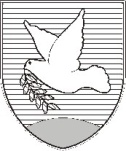 OBČINA IZOLA – COMUNE DI ISOLA                                                    OBČINSKI SVET – CONSIGLIO COMUNALESončno nabrežje 8 – Riva del Sole 86310 Izola – IsolaTel: +386 5 66 00 100E-mail: posta.oizola@izola.siInternet: www.izola.si